Date:  January 18, 2018
Name of Product: Cisco 8800 IP Phone Key Expansion Module
Contact for more information: accessibility@cisco.comSummary Table - Voluntary Product Accessibility TemplateVersion of the Product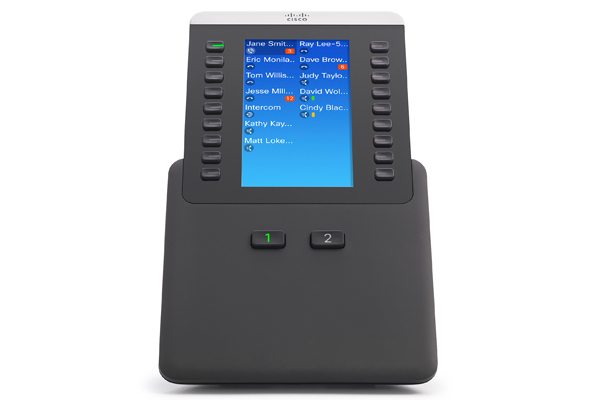 Cisco 8800 IP Phone Key Expansion Module Section 1194.23: Telecommunications Products - Detail Section 1194.25: Self-Contained, Closed Products – DetailSection 1194.31: Functional Performance Criteria – DetailSection 1194.41: Information, Documentation and Support - DetailSupporting Feature (Status) TerminologyThe result of “Accessibility Testing" assists in the determination of the Supporting Features.Criteria Supporting FeaturesRemarks and ExplanationsSection 1194.21 Software Applications and Operating Systems Not ApplicableSection 1194.22 Web-based internet information and applications Not ApplicableW3C WCAG 2.0 CheckpointsNot ApplicableSection 1194.23 Telecommunications Products IncludedSection 1194.24 Video and Multi-media Products Not ApplicableSection 1194.25 Self-Contained, Closed Products IncludedThis device is not a self-contained product. It is an accessory to the 8800 Series IP Phones. The clauses in 1194.25 will be used to indicate support for features not described in 1194.23. Section 1194.26 Desktop and Portable Computers Not ApplicableSection 1194.31 Functional Performance Criteria IncludedSection 1194.41 Information, Documentation and SupportIncludedClauseCriteriaStatusRemarks and Explanations1194.23(a)Telecommunications products or systems which provide a function allowing voice communication and which do not themselves provide a TTY functionality shall provide a standard non-acoustic connection point for TTYs. Microphones shall be capable of being turned on and off to allow the user to intermix speech with TTY use.Not ApplicableThe expansion module does not have an audio interface.  Please see the relevant VPAT for the host phone.1194.23(b)Telecommunications products which include voice communication functionality shall support all commonly used cross-manufacturer non-proprietary standard TTY signal protocols.Not ApplicableThe expansion module does not have an audio interface.  Please see the relevant VPAT for the host phone.1194.23(c)Voice mail, auto-attendant, and interactive voice response telecommunications systems shall be usable by TTY users with their TTYs.Not ApplicableThis requirement applies only to voice mail, auto-attendant, and interactive voice response systems.1194.23(d)Voice mail, messaging, auto-attendant, and interactive voice response telecommunications systems that require a response from a user within a time interval, shall give an alert when the time interval is about to run out, and shall provide sufficient time for the user to indicate more time is required.Not ApplicableThis requirement applies only to voice mail, auto-attendant, and interactive voice response systems.1194.23(e)Where provided, caller identification and similar telecommunications functions shall also be available for users of TTYs, and for users who cannot see displays.Supports with exceptions when combined with compatible Assistive TechnologyThe support for caller identification and other telecommunications are dependent on the Cisco 8800 Series IP Phones.See the VPAT for the Cisco 8800 Series IP Phones.Additionally, CUCM version 6.x and above provides a feature that allows administrators to assign call functions to the available line keys on the physical phone and/or expansion module. This feature is called Programmable Line Keys and enables the ability to assign call functions like Redial, Conference, Hold, and Transfer to available line keys.1194.23(f)For transmitted voice signals, telecommunications products shall provide a gain adjustable up to a minimum of 20 dB. For incremental volume control, at least one intermediate step of 12 dB of gain shall be provided.Not ApplicableDependency on the Cisco 8800 Series IP Phones.See the VPAT for the Cisco 8800 Series IP Phones.1194.23(g)If the telecommunications product allows a user to adjust the receive volume, a function shall be provided to automatically reset the volume to the default level after every use.Not ApplicableThe expansion module does not have control to adjust the volume.  Please see the relevant VPAT for the host phone.1194.23(h)Where a telecommunications product delivers output by an audio transducer which is normally held up to the ear, a means for effective magnetic wireless coupling to hearing technologies shall be provided.Not ApplicableThe expansion module does not have audio transducer.  Please see the relevant VPAT for the host phone.1194.23(i)Interference to hearing technologies (including hearing aids, cochlear implants, and assistive listening devices) shall be reduced to the lowest possible level that allows a user of hearing technologies to utilize the telecommunications product.SupportsDependency on the 8800 Series IP Phone.The Cisco 8800 Series IP Phones meet the FCC standards for electro-magnetic shielding.See the VPAT for the Cisco 8800 Series IP Phones.1194.23(j)Products that transmit or conduct information or communication, shall pass through cross-manufacturer, non-proprietary, industry-standard codes, translation protocols, formats or other information necessary to provide the information or communication in a usable format. Technologies which use encoding, signal compression, format transformation, or similar techniques shall not remove information needed for access or shall restore it upon delivery.Not ApplicableDependency on the 8800 Series IP Phone.See the VPAT for the Cisco 8800 Series IP Phones.1194.23(k1)Products which have mechanically operated controls or keys shall comply with the following: Controls and Keys shall be tactilely discernible without activating the controls or keys.SupportsThe keypad on the IP Color Key Expansion Module is arranged in a unique pattern that is easily discernible starting from the top right or bottom right of the device.  The buttons are “tactile discernible” and are easy to find and use for visually impaired users.In addition, Cisco supports a 3rd party software from Tenacity that allow user to control the Cisco Unified IP Phone from a standard Windows based PC and keyboard.1194.23(k2)Products which have mechanically operated controls or keys shall comply with the following: Controls and Keys shall be operable with one hand and shall not require tight grasping, pinching, twisting of the wrist. The force required to activate controls and keys shall be 5 lbs. (22.2N) maximum.Supports1194.23(k3)Products which have mechanically operated controls or keys shall comply with the following: If key repeat is supported, the delay before repeat shall be adjustable to at least 2 seconds. Key repeat rate shall be adjustable to 2 seconds per character.SupportsNo buttons on the expansion module have an auto repeat function.1194.23(k4)Products which have mechanically operated controls or keys shall comply with the following: The status of all locking or toggle controls or keys shall be visually discernible, and discernible either through touch or sound.SupportsThe status of all buttons is indicated visually by red (amber) or green LED. 508 ClauseCriteriaStatusRemarks and Explanations1194.25(a)(a) Self-contained products shall be usable by people with disabilities without requiring an end-user to attach Assistive Technology to the product. Personal headsets for private listening are not Assistive Technology. Not ApplicableThis is typically for kiosks, e.g. an ATM and not applicable to an IP Phone.1194.25(b)(b) When a timed response is required, the user shall be alerted and given sufficient time to indicate more time is required. Supports1194.25(c)(c) Where a product utilizes touch screens or contact-sensitive controls, an input method shall be provided that complies with §1194.23 (k) (1) through (4). SupportsSee 1194.23 (k1 to k4) above.1194.25(d)(d) When biometric forms of user identification or control are used, an alternative form of identification or activation, which does not require the user to possess particular biological characteristics, shall also be provided. Not ApplicableDevice relies on buttons to activate the device and has no biometric forms of identification.1194.25(e)(e) When products provide auditory output, the audio signal shall be provided at a standard signal level through an industry standard connector that will allow for private listening. The product must provide the ability to interrupt, pause, and restart the audio at anytime. Not ApplicableThis is typically for kiosks, e.g. an ATM.There is no audio output from the expansion module. Dependency on the 8800 IP Phones.1194.25(f)When products deliver voice output in a public area, incremental volume control shall be provided with output amplification up to a level of at least 65 dB. Where the ambient noise level of the environment is above 45 dB, a volume gain of at least 20 dB above the ambient level shall be user selectable. A function shall be provided to automatically reset the volume to the default level after every use.Not ApplicableDependency on the 8800 Series IP Phone.See the VPAT for the Cisco 8800 Series IP Phones.1194.25(g)Color coding shall not be used as the only means of conveying information, indicating an action, prompting a response, or distinguishing a visual element.Does Not SupportThe display is color and has no issues with color codingThe Page buttons on the 8800 provide rely on color (Green, Red, Amber) to distinguish actions in the following states: Page not in focus: button illumination is Off (dark)Page in focus: Green, steady illuminationPage not in focus with one or more alerting or on-hold calls present on page: Amber, flashing, and illuminated.Line in Use: Green and SteadyLine in use by someone by someone else: Red and SteadyLine Ringing: Amber, FlashingCall is on hold: Green, FlashingLine is available: button illumination is Off (dark)The illuminate buttons do not provide audible functions to a person who is blind. The Cisco Unified Attendant Console is recommended for a person who blind and managing more than 2 line instances. See comments in 1194.23(e).1194.25(h)When a product permits a user to adjust color and contrast settings, a range of color selections capable of producing a variety of contrast levels shall be provided.Supports with ExceptionsThe 8800 series phone display is color and provides contrast and brightness levels (user options).1194.25(i)Products shall be designed to avoid causing the screen to flicker with a frequency greater than 2 Hz and lower than 55 Hz. SupportsThe Page button when not in focus with one or more alerting or on-hold calls present on page is Amber and flashing. The flashing or blinking is outside the danger range between 2 Hz and 55 Hz.1194.25(j1)Products which are freestanding, non-portable, and intended to be used in one location and which have operable controls shall comply with the following: The position of any operable control shall be determined with respect to a vertical plane, which is 48 inches in length, centered on the operable control, and at the maximum protrusion of the product within the 48 inch length on products which are freestanding, non-portable, and intended to be used in one location and which have operable controls. Not Applicable.This is dependent on the 8800 IP Phone and where it is located, e.g. Mounted to a wall within a hallway.1194.25(j2)Products which are freestanding, non-portable, and intended to be used in one location and which have operable controls shall comply with the following: Where any operable control is 10 inches or less behind the reference plane, the height shall be 54 inches maximum and 15 inches minimum above the floor. Not Applicable1194.25(j3)(j)(3) Products which are freestanding, non-portable, and intended to be used in one location and which have operable controls shall comply with the following: Where any operable control is more than 10 inches and not more than 24 inches behind the reference plane, the height shall be 46 inches maximum and 15 inches minimum above the floor. Not Applicable1194.25(j4)(j)(4) Products which are freestanding, non-portable, and intended to be used in one location and which have operable controls shall comply with the following: Operable controls shall not be more than 24 inches behind the reference plane. Not Applicable508 ClauseCriteriaSupporting FeaturesRemarks and Explanations1194.31(a)At least one mode of operation and information retrieval that does not require user vision shall be provided, or support for Assistive Technology used by people who are blind or visually impaired shall be provided.Supports through Equivalent FacilitationCisco IP Phone Key Expansion Module features that facilitate their use by people who are blind or visually impaired are described in the sections that address paragraphs 1194.23(e) and 1194.23(k)(1)(4).Tenacity accessaphone (AAP) can only support 2 line instances and only one line at a time can be announced.For full support for user who is blind that needs to manage more that 2 lines, Cisco recommends the deployment of Cisco Unified Attendant Console.1194.31(b)At least one mode of operation and information retrieval that does not require visual acuity greater than 20/70 shall be provided in audio and enlarged print output working together or independently, or support for Assistive Technology used by people who are visually impaired shall be provided.Supports with ExceptionsAt normal working distances, visual acuity greater than 20/70 is not required. Paragraph 707.5.6.2 in the ADA accessibility design guidelines (published in the Federal Register, November 16, 1999) states that, Characters displayed on a screen shall be in a sans serif font. Characters shall be 3/16 inch (4.8 mm) minimum in height based on the uppercase letter I. Characters shall contrast with their background with either light characters on a dark background or dark characters on a light background. The alpha-numeric displays on device conform to these guidelines.As indicated in 1194.25(g), the button states reply on color.1194.31(c)At least one mode of operation and information retrieval that does not require user hearing shall be provided, or support for Assistive Technology used by people who are deaf or hard of hearing shall be providedNot Applicable1194.31(d)Where audio information is important for the use of a product, at least one mode of operation and information retrieval shall be provided in an enhanced auditory fashion, or support for assistive hearing devices shall be provided.SupportsNot Applicable1194.31(e)At least one mode of operation and information retrieval that does not require user speech shall be provided, or support for Assistive Technology used by people with disabilities shall be provided.Not Applicable1194.31(f)At least one mode of operation and information retrieval that does not require fine motor control or simultaneous actions and that is operable with limited reach and strength shall be provided.SupportsThe operational characteristics of all controls on this device conform with paragraph 1194.23(k)(2). No simultaneous actions (e.g., pressing two buttons at the same time) is required.508 ClauseCriteriaSupporting FeaturesRemarks and Explanations1194.41(a)Product support documentation provided to end-users shall be made available in alternate formats upon request, at no additional charge SupportsAccessible documentation is available through Cisco TAC upon request.1194.41(b)End-users shall have access to a description of the accessibility and compatibility features of products in alternate formats or alternate methods upon request, at no additional charge. SupportsAccessible documentation is available through Cisco TAC upon request.1194.41(c)Support services for products shall accommodate the communication needs of end-users with disabilities. SupportsCisco conforms through equal facilitation.  Customers may reach Cisco Technical Assistance Center (TAC) via Phone, Email or Web Form.   All cases open through email or web are opened as Priority 3 cases.   All Priority 1 or Priority 2 case can only be opened via the telephone.  TTY users must call the Text Relay Service (TRS) by dialing 711 or their state Video Relay Service (VRS) and have the TRS agent contact Cisco TAC via voice.Supporting Features or StatusSupportsUse this language when you determine the product fully meets the letter and intent of the Criteria.Supports with ExceptionsUse this language when you determine the product does not fully meet the letter and intent of the Criteria, but provides some level of access relative to the Criteria.  Please document the exception in the “Remarks and Explanations” column.Supports through Equivalent FacilitationUse this language when you have identified an alternate way to meet the intent of the Criteria or when the product does not fully meet the intent of the Criteria. Please document the exception in the “Remarks and Explanations” column.Supports when combined with Compatible Assistive TechnologyUse this language when you determine the product fully meets the letter and intent of the Criteria when used in combination with Compatible Assistive Technology. For example, many software programs can provide speech output when combined with a compatible screen reader (commonly used assistive technology for people who are blind). Please document the exception in the “Remarks and Explanations” column.Does not SupportUse this language when you determine the product does not meet the letter or intent of the Criteria. Please document the reason in the “Remarks and Explanations” column. Not ApplicableUse this language when you determine that the Criteria do not apply to the specific product. For example, many web applications don't have video content the "Not Applicable" can be used. Please state "The application does not have any video content" in the “Remarks and Explanations” column. Please document the reason in the “Remarks and Explanations” column.